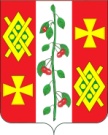 АДМИНИСТРАЦИЯ  КРАСНОСЕЛЬСКОГО  СЕЛЬСКОГО ПОСЕЛЕНИЯ ДИНСКОГО РАЙОНАПОСТАНОВЛЕНИЕОт 19.07.2018                                                                                             № 75село КрасносельскоеОб утверждении Плана-графика мероприятий, направленных на поэтапное приведение вывесок и рекламных конструкций в соответствии с нормами Федерального Законодательства и правилами благоустройства территории Красносельского сельского поселения Динского района В целях реализации мероприятий по улучшению архитектурного облика поселения, руководствуясь приказом Минстроя  России  от 13.04.2017 № 711/пр «Об утверждении методических рекомендаций для подготовки правил благоустройства территорий поселений, городских округов, внутригородских районов», администрация Красносельского сельского поселения Динского района, постановляю:1. Утвердить План-график мероприятий, направленных на поэтапное приведение вывесок и рекламных конструкций в соответствие с Правилами благоустройства Красносельского сельского поселения Динского района, согласно приложению № 1.2. Разместить настоящее постановление на официальном сайте Красносельского сельского поселения Динского района.3. Контроль за выполнением настоящего постановления оставляю за собой.4. Настоящее постановление вступает в силу со дня его подписания.Глава Красносельского	сельского поселения								М.В. КнышПРИЛОЖЕНИЕ № 1к постановлению администрацииКрасносельского сельского поселения муниципального образованияДинской районот 19.07.2018  №75План-график мероприятий, направленных на поэтапное приведение вывесок и рекламных конструкций в соответствии с Правилами благоустройства Красносельскогосельского поселения Динского районаГлава Красносельского	сельского поселения								М.В. Кныш№Наименование мероприятийСрок исполненияОтветственный исполнитель1Проведение инвентаризации (проверки, обследования) качества городской среды с точки зрения соответствия вывесок и рекламных конструкций, в т.ч. размещенных на фасад зданий, нормам федерального законодательства и Правил благоустройстваДо 01.12.2018 годаАдминистрация Красносельского сельского поселения2Разработка и (или) внесение в действующие правила благоустройства изменений (при необходимости), четко определяющих правила размещения вывесокДо 31.12.2018 годаАдминистрация Красносельского сельского поселения3Разработка и утверждение плана-графика мероприятий, направленных на поэтапное приведение вывесок и рекламных конструкций в соответствии с правилами благоустройстваДо 31.12.2018 годаАдминистрация Красносельского сельского поселения4Проведение информационно-разъяснительной работы с наследием, юридическими лицами, индивидуальными предпринимателями, интересы которых будут затронуты в ходе проведения вышеуказанной работыВ течении реализации мероприятийАдминистрация Красносельского сельского поселения